介绍综合测试板P-CT01主要功能如下：DI：数字输入，按键输入或高低电平检测。DO：数字输出，可以用来驱动继电器。ADC：4通道，200ksps连续采样，电压范围：±20V，±60V。DAC：1通道，PinkNoise信号，方波，固定电压，50~90kHz正弦波，预定义信号，其中方波，固定电压和正弦波的输出幅度是可以100比例调节的。主要用于电路板电压，电流检测，音频信号自动化测试等，也可以用作自动化控制的主控板。支持RS485/USB RAW接口，命令格式为MODBUS RTU.目录介绍	1目录	21. 规格参数	3尺寸与接口	32. 测试原理	43. 安装驱动	44. API使用	4SCPI.MISC.vi	5LED-RGB.Meas.vi	5LED-RGB.Color.vi	6LED-RGB.Flash.vi	7LED-RGB.MeasArray.vi	8修订记录	10规格参数尺寸与接口尺寸： 150mm * 115mm。螺丝孔：4个， 孔径3.5mm， 距离板边: 4mm * 4mm， 推荐使用3mm机械螺丝固定。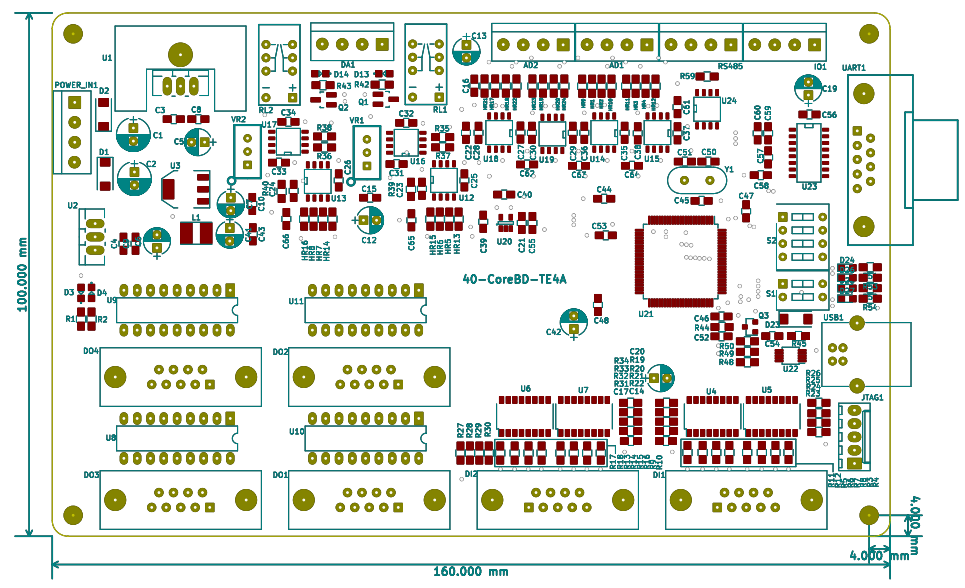 接口：POWER_IN1：±12VDC供电，PIN1：+12VDC，PIN2/3：GND，PIN4：-12VDCUSB BType接口：USB用于通讯.DB9：调试信息接口。指示灯：有4个LED。LED1：工作指示，正常工作时，会以1Hz的频率闪烁。LED2：电脑识别USB接口指示。LED3：USB通讯时会闪烁。功能说明：16路DI输入。32路DO输出。4路ADC输入：ADC1/2 ±20V，ADC3/4 ±60V，范围可以通过更换电阻调整。支持1~200ksps连续采样。精度： ±20V~0.01V, ±60V~0.03V，如果需要更高精度，则需要缩小测试范围。1路DAC输出。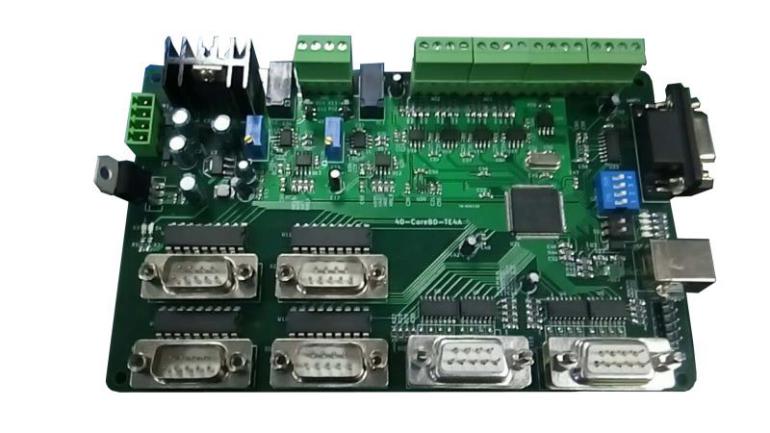 测试原理使用STM32F103VET6（100pin）为核心芯片，搭配RT-Thread3.0.2 RTOS，与上位机的通讯协议为MODBUS RTU，为了兼容ADC连续采样，增加了3条自定义命令。ADC采样使用外部标准电压进行校准，使用3阶拟合计算校准参数，每块板的校准参数都独立保存在芯片Flash中。安装驱动测试环境: win7(64位),Labview2014(运行环境),VISA14.1安装驱动:只有winxp环境需要安装*_xp.inf的驱动.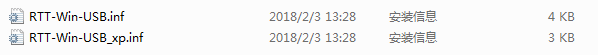 API使用提供Labview API接口, 需要Labview2014或者更高版本的环境.下面只介绍用户可能使用的命令，供内部VI调用的命令没有介绍。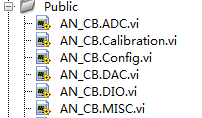 AN_CB.MISC.vi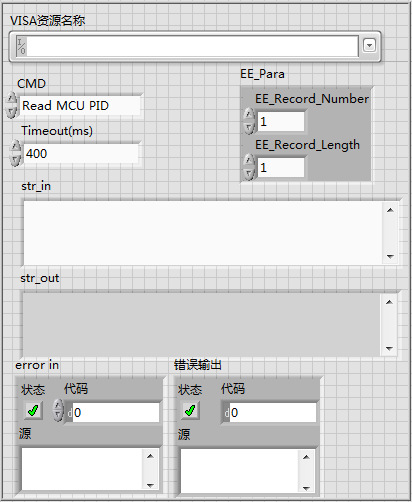 Read MCU PIC：读取产品唯一ID。Read Version：读取产品版本。AN_CB.Config.vi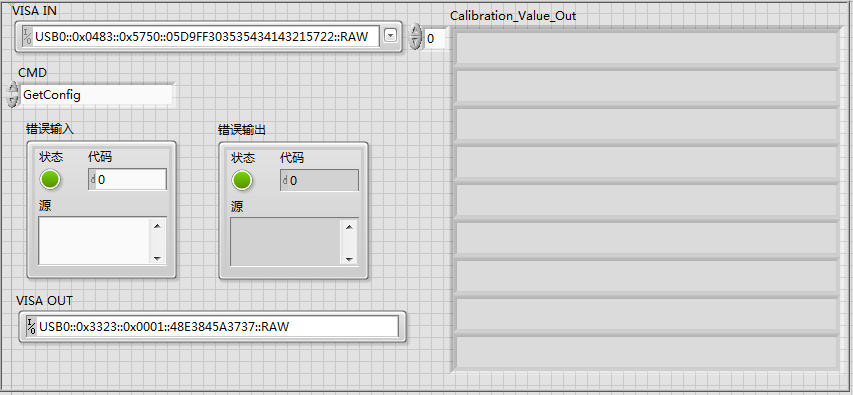 根据VISA IN的端口信息，读取端口对应硬件的校准参数。CMD：Initial：从硬件Flash读取校准参数。GetConfig：从功能全局变量读取校准参数，如果没有参数，则从硬件读取。ClearAllConfig：清除所有参数。AN_CB.DIO.vi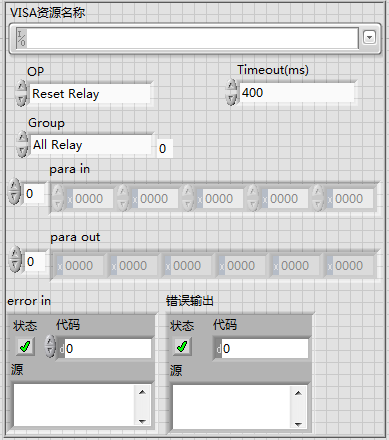 读写DO和读取DI操作，具体可以参考MODBUS RTU中，离散量输入和线圈的操作。OP：操作命令。Timeout（ms）：操作命令的超时时间。Group：操作命令的范围。Para in：操作命令的参数。Para out：操作命令的返回结果。AN_CB.ADC.vi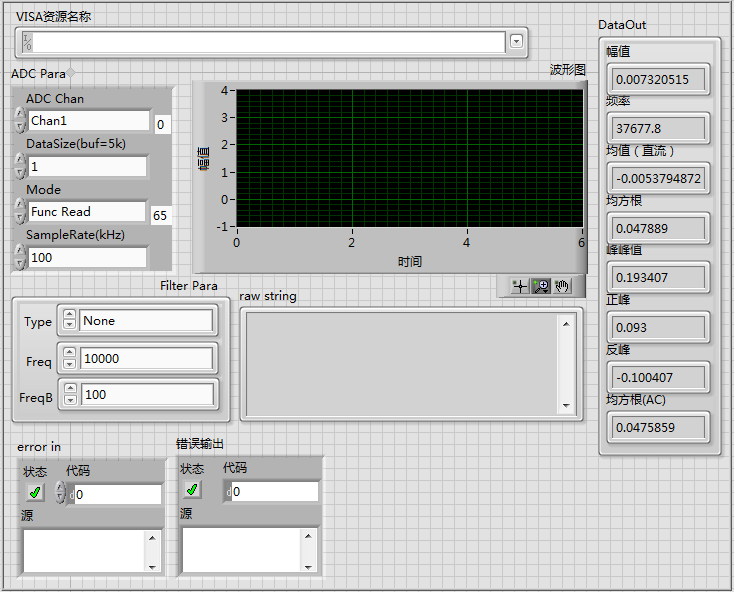 ADC采样，比计算采样波形的相关参数。ADC Para：采样通道，buf数，模式（命令），采样率。Filter Para：采样数据计算前是否滤波，滤波类型个，特征频率1、2。Raw string：返回的原始数据。波形图：返回的数据波形。Data out：返回波形的参数。AN_CB.DAC.vi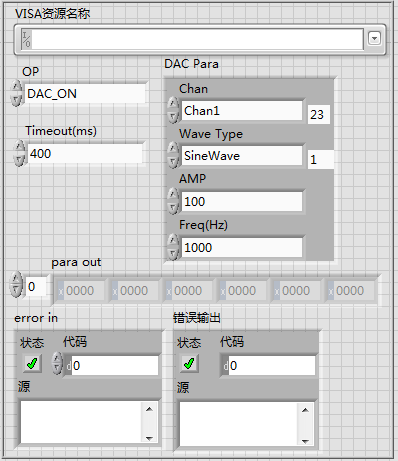 根据DAC Para开启DAC输出或者关闭DAC：OP：开启或关闭DAC，关闭DAC操作时，DAC Para不起作用。Timeout（ms）：操作命令的超时时间。.DAC Para：DAC参数，通道，波形类型，幅度，频率。Para out：返回信息。AN_CB.Calibration.vi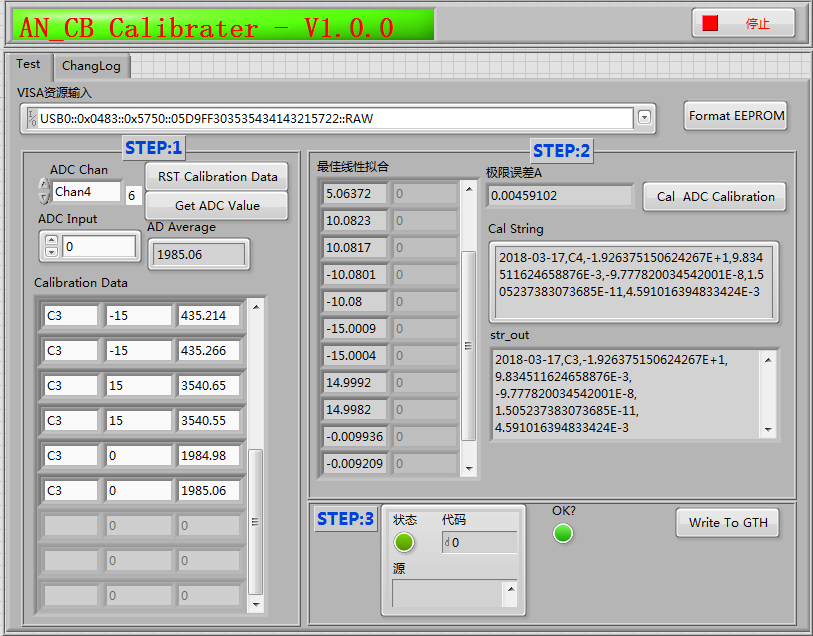 每块板在使用ADC前，都必须进行ADC校准，具体的步骤请参考：ADC校准手册。修订记录UM0003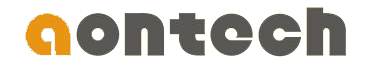 User manual综合测试板P-CT01用户手册介绍如何使用综合测试板P-CT01日期版本修订20180326V1.0初始版本。